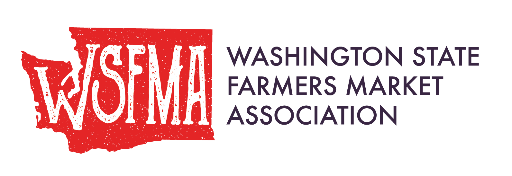 www.wafarmersmarkets.orgApril 2024FOOD ACCESS PROGRAMSInformation Management Templates for Farmers MarketsHandy Tips for Ongoing Operations & Transitions Need Help?The WSFMA and our “Regional Leads” are available to help with any food access questions. There is a Regional Lead assigned to every County. Please search Food Access materials and Regional Leads on www.wafarmersmarkets.org, email foodaccess@wafarmersmarkets.org or call (206) 706-5198 for help.Your Farmers Market’s Food Access ProgramsParticipating in the Washington state food assistance programs is voluntary. Note if and when your market has participated in any of these programs to log your market’s history.Many of these programs have required, annual trainings and it is helpful to know where training materials are stored, who attended, and when. Key Contacts and Program ManagersFarmers Market Nutrition ProgramGeneral email: FMNPteam@doh.wa.govGeneral phone: (800) 841-1410www: https://doh.wa.gov/public-health-provider-resources/public-health-system-resources-and-services/local-health-resources-and-tools/wic/training/training-materials/farmers-market-training-materialsKatherine D. FloresFarmers Market Nutrition Program Lead and WIC FMNPOffice of Nutrition ServicesWashington State Department of HealthKatherine.Flores@doh.wa.gov(360) 236-3721Cameron AkitaSenior Farmers Market Nutrition Program ManagerState Unit on Aging, Aging and Long-Term Support AdministrationWashington State Department of Social and Health Servicescameron.akita@dshs.wa.gov(360) 725-2466SNAP EBTSharon Hill-LaGuerre EBT /EFT Lead Program ManagerCommunity Services Division | Economic Services AdministrationWashington State Department of Social and Health ServicesSharon.Hill-LaGuerre@dshs.wa.gov (360) 870-9316Amber FoisterEBT Retail & Security Program Manager / Community Services Division Economic Services Administration Washington State Department of Social and Health Servicesamber.foister1@dshs.wa.gov(360) 790-1055 SNAP Market MatchAmanda J. WeyrauchFarmers Market Specialist SNAP Market MatchFruit & Vegetable Incentive ProgramWashington State Department of Healthamanda.weyrauch@doh.wa.gov(360) 485-6430 cellSNAP EBT EquipmentManaging SNAP EBT and credit/debit card Point of Sale (POS) equipment can be a challenge. There are many types and programs that farmers markets use. Having your SNAP EBT equipment information in one place is helpful when calling customer service and logging your inventory. Account Number:Length of Contract/Grant Funding, if applicable:Date of Contract Signing:Contact/Signer on the Account (Full Name & Title):Email Address associated with account:PCI Compliance (Expiration/Notes):Expected/Anticipated Costs (Annual/monthly fees):How do you receive monthly statements and where are they sent?:SNAP Bank Account InformationAuthorized Signers on the SNAP Bank AccountSNAP FNS PermitTo offer SNAP at your farmers market, you need to become an Authorized SNAP Retailer. This requires submitting an application and getting a permit from the USDA Food and Nutrition Service (FNS). Keeping track of FNS Permit information is very important. All information should be noted exactly as the information is listed on your SNAP permit. Any changes must be reported to USDA FNS by calling (877) 823-4369. The USDA’s SNAP Retailer Service Center has more information: Fns.usda.gov/snap/RSC.SNAP & CREDIT/DEBIT TOKENSTokens are real currency and should be managed with the same care as money.SNAP Market MatchFarmers markets that offer SNAP can apply to participate in the Department of Health’s SNAP Market Match program. This is an incentive program to provide matching funds to buy produce. Program website: https://doh.wa.gov/you-and-your-family/nutrition-and-physical-activity/healthy-eating/snap-match-programs/snap-market-match/farmers-market-informationMarket Incentives ManagerIf your farmers market has created its own incentive program or added to SNAP Market Match, note here. Market Currencies ManagerIf your farmers market has created its own currency or is using a currency from another program, like KERNEL or POP, then note the name(s) of the person who is in charge of the program(s) here. Food Access Signage Check ListNot only is food access signage required by the program, it is vital to ensure your shoppers can easily navigate your farmers market. If you see signage on this list that you do not have, use the contact information to order or re-order signage for your market. Add any additional signs that your market uses: Fresh Bucks, POP, KERNEL, etc.Please note that the abundance of signage from all the different food access programs can be confusing to your market volunteers, shoppers, and growers. Best Practice: Promote your food access programs as a bundle rather than individually. This makes it easier for your shoppers, volunteers, market staff and growers to see everything you offer in one place. Recommended resource: “Guide to Fresh Produce Signage Standards and Organic Integrity” from the WSFMA. Available as hard copy from the WSFMA and on WSFMA website (In Vendor Resources) in English and Spanish.  “SUN Bucks” is a new, permanent version of the “Summer EBT” program which provides $120 in benefits that can be spent at farmers markets. They also can be matched by SNAP Market Match. School age youth who are participate in free and reduced lunch will be automatically enrolled in SUN Bucks. The signage for SUN Bucks is not yet designed. Updates to follow as soon as any information is available. 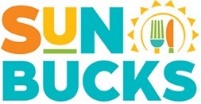 ProgramYear this FM started offeringCurrently offering?Who is managing program for marketFMNP WIC and Senior SNAP EBTSNAP Market MatchFresh Bucks (City of Seattle)Power of Produce (POP)Add other programsCompanyCard Reader: Make and ModelSerial NumberCustomer or Tech Support PhoneEmailWeb supportWhen acquiredWhere acquiredHistory of issues?Name of bankLast 4 digits of bank account numberHow are statements received? What email or physical address are they sent to?NotesNameTitlePhoneEmailInformationYour Permit Where is the FNA Application and Approval Letter stored?7-digit FNS Permit NumberLocation nameLocation of SNAP SiteFull name and title of signer of application “owner”Contact information for “owner” Full name and title of signer any other “owners” listed in applicationContact information any other “owners” listed in applicationDate of the application was submittedMailing address listed in application Email address listed in applicationSupplierCost of tokensToken details (size, material, ink color, denominations)How many have been printed (quantity and value)?Storage location?Who is responsible for token management?NotesName of IncentiveCurrency usedAmount given When givenWhen can be used: All season? Limited time?What can it be used to buyFunders Key contactsNameFunder/PartnerPhoneEmailNameCurrencyPhoneEmailProgramImagePlacementNotes & TipsWhere to Get SignsWIC & Senior Farmers Market Nutrition Program (FMNP)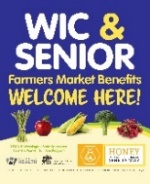 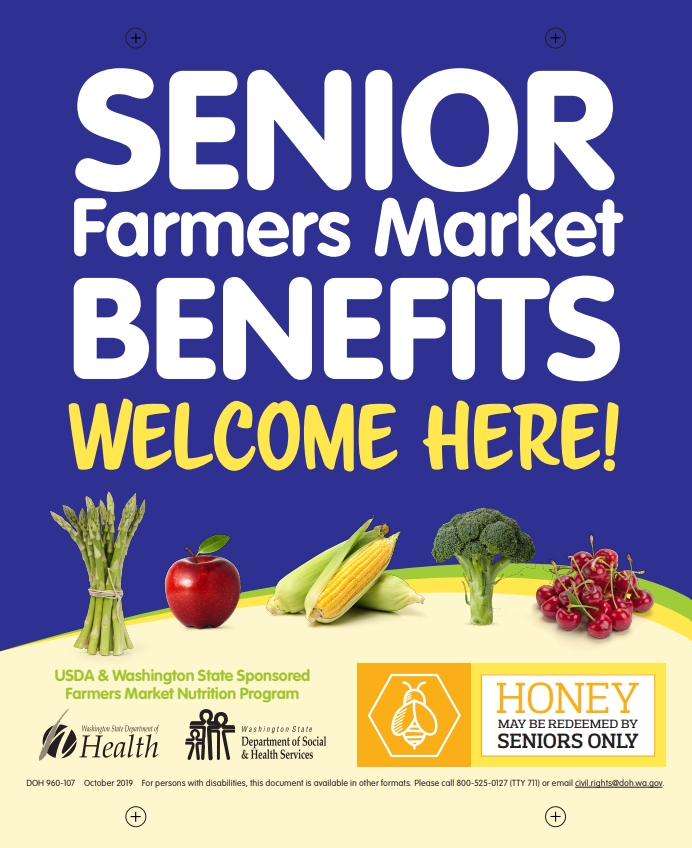 Grower Booth required if grower is authorized to accept FMNP Info Booth recommendedThere are directions for signs on the back of them. The Senior FMNP sign is for HONEY vendors only.Tip: Have extras on hand for farms that forget their signs. From the FMNP Team:fmnpteam@doh.wa.gov(360) 236-3721 or (800) 841-1410You can order as many signs as needed.WIC Fruit and Vegetable Benefit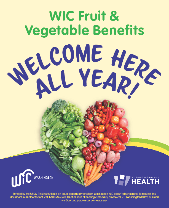 Grower Booth recommendedInfo Booth recommendedThis program started at farmers markets in 2023 and is still new to growers and shoppers. Same as FMNPSNAP EBTA-board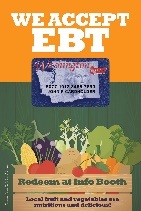 At farmers market entrance(s) recommendedMore than one A-board may be needed and should be available. Amanda WeyrauchSNAP Market Matchamanda.weyrauch@doh.wa.gov(360) 485-6430Or the WSFMASNAP EBT Banner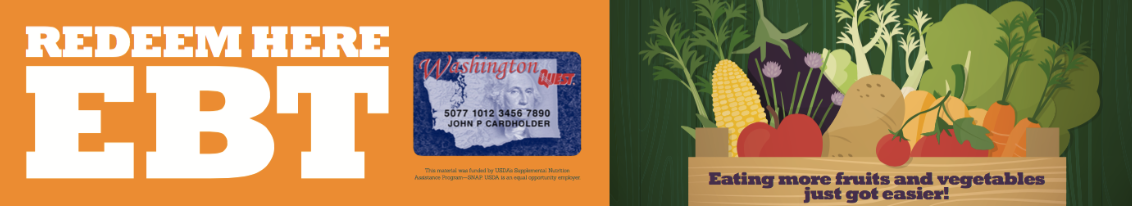 At Info Booth recommendedMeasures 2 feet x 10 feetSame as the SNAP EBT A-board.SNAP EBT “Accepted Here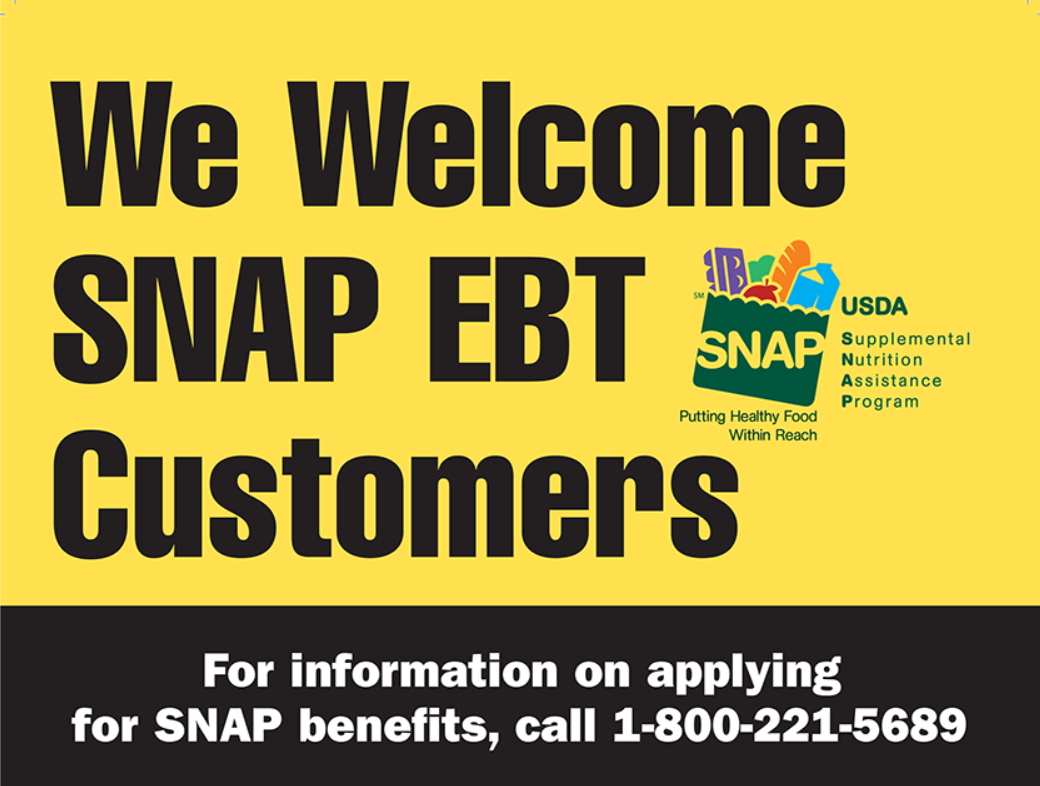 Info Booth, requiredThere are a variety of these signs that can work. Important thing is to be sure to have one of them.USDA Food and Nutrition Services (FNS). SNAP Market Match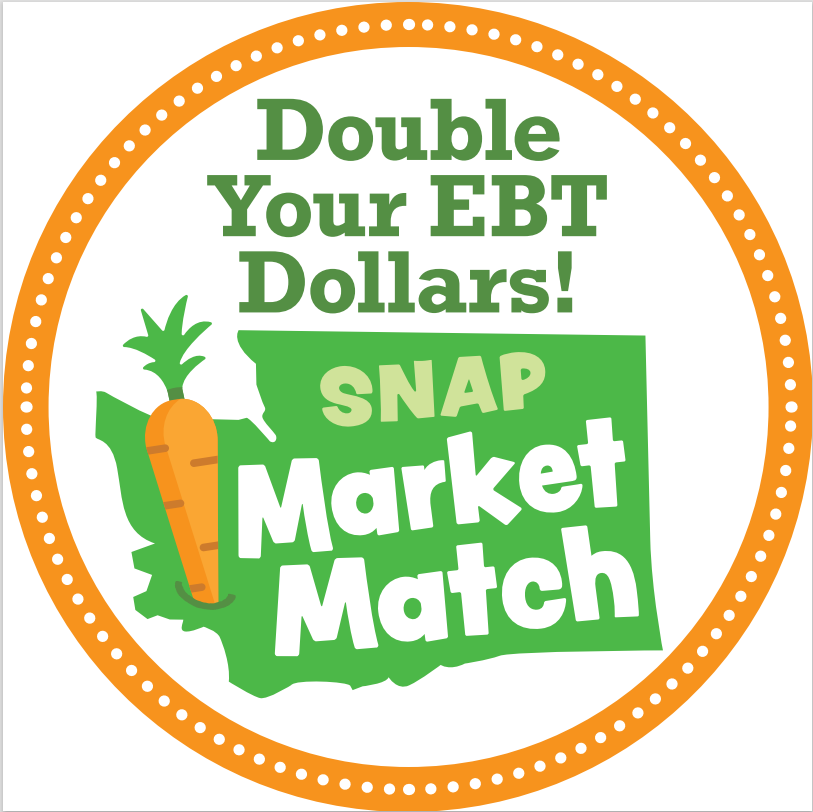 Stick on SNAP EBT A-board, recommendedThis is an 8-inch stickerAmanda WeyrauchSNAP Market Matchamanda.weyrauch@doh.wa.gov(360) 485-6430Add any other food access programs your market manages here!